Številka:  007-0003/2023-3	Datum:    6. 3. 2023OBČINA KOMENOBČINSKI SVETNa podlagi 30. člena Statuta Občine Komen (Uradni list RS, št. 80/09, 39/14, 39/16) in 86. člena Poslovnika občinskega sveta Občine Komen (Uradni list RS 80/09, 39/14) v obravnavo in sprejem pošiljamPredlog Pravilnika o spremembah in dopolnitvah pravilnika o spodbujanju zaposlovanja v Občini KomenUvodPravna podlaga:Zakon o lokalni samoupravi (Uradni list RS, št. 94/07 – uradno prečiščeno besedilo, 76/08, 79/09, 51/10, 40/12 – ZUJF, 14/15 – ZUUJFO, 11/18 – ZSPDSLS-1, 30/18, 61/20 – ZIUZEOP-A in 80/20 – ZIUOOPE): 29. člen določa, da je občinski svet najvišji organ odločanja o vseh zadevah v okviru pravic in dolžnosti občine. V okviru svojih pristojnosti občinski svet med drugim sprejema statut občine, odloke in druge občinske akte.Statut Občine Komen (Uradni list RS 80/09, 39/14, 39/16): 16. člen določa, da občinski svet sprejema statut občine, poslovnik občinskega sveta, odloke in druge splošne akte občine.Poslovnik občinskega sveta Občine Komen (Uradni list RS 80/09, 39/14): 83. člen določa, da Občinski svet o predlogih drugih aktov iz svoje pristojnosti odloča na eni obravnavi, če zakon ne določa drugače.Razlogi za sprejem Pravilnika in ocena stanja:Pravilnik o spodbujanju zaposlovanja v Občini Komen je bil v Uradnem listu RS objavljen 30. 10. 2019. Na njegovi podlagi je občina izpeljala javne razpise v letih 2020, 2021 in 2022. Na podlagi izvajanja razpisov, opažanj razpisne komisije in vprašanj, ki so jih v zvezi z objavljenimi razpisi in razpisno dokumentacijo postavljali zainteresirani prijavitelji, so bile opažene nekatere nejasnosti oziroma nedorečenosti v obstoječem besedilu pravilnika. Zaradi navedenega se je pojavila potreba po spremembah oz. dopolnitvah Pravilnika.Cilji in načelaCilj sprememb in dopolnitev Pravilnika je v odpravi nejasnosti oziroma nedorečenosti nekaterih določb obstoječega Pravilnika.Pri pripravi osnutka so bili upoštevani veljavni predpisi.Ocena finančnih in drugih posledicPredlagane spremembe in dopolnitve Pravilnika ne bodo imele finančnih posledic na občinski proračun. Finančne posledice Pravilnika, z vključenimi predlaganimi spremembami, ostajajo enake kot pred sprejemom predloga. Občina Komen zagotavlja sredstva za izvedbo javnega razpisa v vsakokratnem proračunu. Za leto 2023 je na proračunski postavki 140210 Pospeševanje razvoja gospodarstva po razpisu zagotovljenih 55.000 EUR sredstev.Besedilo členovbesedilo členov sprememb in dopolnitev je v prilogi,besedilo obstoječega Pravilnika z označenimi spremembami in dopolnitvami je v prilogi.Obrazložitev po členih1. člen: slovnična popravka v 4. členu Pravilnika;2. člen: določa spremembe in dopolnitve v 6. členu Pravilnika:pogoj za prijavo na razpis se je izkazal za nejasen, zainteresirani prijavitelji so imeli glede tega pogoja veliko vprašanj. Potrebna je jasna opredelitev pogoja, da se denarna pomoč v tem ukrepu podeljuje za zaposlitve za nedoločen čas (v obstoječem besedilu je namreč že določeno, da se pri pogoju izpolnjevanju pogoja »odprtje novega delovnega mesta« ugotavlja na osnovi povečanja števila zaposlenih za nedoločen čas, tako da gre le za uskladitev zaradi večje jasnosti razpisnih pogojev),slovnični popravek,po sprejemu Pravilnika se je pojavila potreba po omogočanju uveljavljanja denarnih pomoči za nove zaposlitve tudi za zaposlitve, ki so bile že izvedene v letu pred letom izvedbe javnega razpisa. Zaradi tega je potrebno prilagoditi tudi način preverjanja povečanja števila zaposlenih pri delodajalcu in sicer za primere, ko je bila zaposlitev že izvedena v prejšnjem letu. Po novem bi se za take primere število zaposlenih primerjalo glede na predhodno leto in ne več glede na leto pred izvedbo razpisa,jasneje se zapiše kakšne so obveznosti upravičenca v primeru, ko pride do predčasnega prenehanja zaposlitve, za katero je prejel pomoč in sicer, da gre za vrnitev sredstev v revalorizirani višini (po obstoječem besedilu se je glede višine vračila omenjalo 14. člen, ki govori o zakonitih zamudnih obrestih, vendar ta člen velja za primere, ko se pomoč ne uporabi za namen, za katerega je bila dodeljena);3. člen: določa spremembe in dopolnitve v 7. členu Pravilnika:pogoj za uveljavljanje pomoči za samozaposlitev, ki določa, da oseba ni smela imela registrirane dejavnosti vsaj eno leto pred prijavo na razpis, se prilagodi še za primer, če pomoč uveljavlja oseba, ki se je samozaposlila v letu pred izvedbo javnega razpisa. V tem primeru se določi pogoj, da ni smela imeti registrirane dejavnosti vsaj eno leto pred samozaposlitvijo (ne pa od prijave na javni razpis),v Pravilnik se vnese določbo, ki omogoča, da se vrsto organizacijske oblike, za katero je mogoče uveljavljati pomoč za samozaposlitev, določa v besedilu vsakokratnega razpisa. S tem se omogoča ciljno usmerjanje podeljevanja pomoči glede na potrebe v občini, brez da bi bilo potrebno vsakič spreminjati Pravilnik,jasneje se določi pogoj glede prijave v evidenci brezposelnih oseb in kdaj tega pogoja ni potrebno izpolnjevati (v primeru prve zaposlitve),jasneje se zapiše kakšne so obveznosti upravičenca v primeru, ko pride do predčasnega prenehanja samozaposlitve, za katero je prejel pomoč in sicer, da gre za vrnitev sredstev v revalorizirani višini (po obstoječem besedilu se je glede višine vračila omenjalo 14. člen, ki govori o zakonitih zamudnih obrestih, vendar ta člen velja za primere, ko se pomoč ne uporabi za namen, za katerega je bila dodeljena);4. člen: določa spremembe in dopolnitve v 8. členu Pravilnika:slovnična popravka,doda se način dokazovanja invalidnosti,jasneje se določi pogoj glede prijave v evidenci brezposelnih oseb in kdaj tega pogoja ni potrebno izpolnjevati (v primeru prve zaposlitve),jasneje se zapiše kakšne so obveznosti upravičenca v primeru, ko pride do predčasnega prenehanja zaposlitve, za katero je prejel pomoč in sicer, da gre za vrnitev sredstev v revalorizirani višini (po obstoječem besedilu se je glede višine vračila omenjalo 14. člen, ki govori o zakonitih zamudnih obrestih, vendar ta člen velja za primere, ko se pomoč ne uporabi za namen, za katerega je bila dodeljena);5. člen: določa spremembo in dopolnitev v 9. člena Pravilnika:izraz »sredstev« se zaradi poenotenja besedila zamenja s »pomoči«,doda se novi zadnji odstavek, ki določa, da se višina izplačil pomoči vsem upravičencem sorazmerno zniža, če se preseže višino zagotovljenih sredstev;6. člen: določa popravka v 10. členu:izraz »sredstev« se zaradi poenotenja besedila zamenja s »pomoči«,slovnični popravek;7. člen: določa popravke v 14. členu:vse izraze »sredstva« se zaradi poenotenja besedila zamenja z izrazom »pomoč« v ustreznem sklonu (v prvem odstavku se samo zamenja besedo, drugi odstavek pa se v celoti nadomesti).ObrazložitevPravilnik o spodbujanju zaposlovanja v Občini Komen je bil v Uradnem listu RS objavljen 30. 10. 2019. Na njegovi podlagi je občina izpeljala javne razpise v letih 2020, 2021 in 2022. Na podlagi izvajanja razpisov, opažanj razpisne komisije in vprašanj, ki so jih v zvezi z objavljenim razpisom in razpisno dokumentacijo postavljali zainteresirani prijavitelji, so bile opažene nekatere nejasnosti oziroma nedorečenosti v obstoječem besedilu pravilnika. Zaradi navedenega se je pojavila potreba po njegovih spremembah oz. dopolnitvah. Gre za manjše spremembe in dopolnitve Pravilnika, s katerimi se bodo odpravile nekatere nejasnosti v obstoječem besedilu, kar bo pripomoglo k lažjemu izvajanju javnega razpisa in večji razumljivosti za zainteresirane prijavitelje.Skladno s 5. členom Zakona o spremljanju državnih pomoči (Uradni list RS, št. 37/04) je bil predlog Pravilnika posredovan v predhodni pregled na Ministrstvo za finance, Direktorat za javno premoženje, Sektor za spremljanje državnih pomoči, v postopku dopolnitve priglašene sheme de minimis pomoči »Spodbujanje zaposlovanja v Občini Komen«. V odgovoru z dne 6. 3. 2023 so navedli, da same spremembe ne spreminjajo ukrepa z vidika državnih pomoči, tako da z vidika skladnosti z Uredbo de minimis 1407/2013 nimajo pripomb na spremembe pravilnika.Postopek za sprejem odloka je določen v VI. Poglavju Poslovnika občinskega sveta Občine Komen (Uradni list RS 80/09, 39/14). Občinski svet o predlogih drugih aktov iz svoje pristojnosti (kamor se uvršča tudi pravilnik) odloča na eni obravnavi, če zakon ne določa drugače.Občinskemu svetu predlagam, da sprejme Pravilnik o spremembah in dopolnitvah pravilnika o spodbujanju zaposlovanja v Občini Komen.Priloga:Pravilnik o spremembah in dopolnitvah Pravilnika o spodbujanju zaposlovanja v Občini KomenBesedilo obstoječega Pravilnika o spodbujanju zaposlovanja v Občini Komen s prikazanimi predlaganimi spremembami in dopolnitvamiMnenje Ministrstva za finance o ustreznosti predlaganih sprememb pravilnikaNa podlagi 16. člena Statuta občine Komen (Uradni list RS, št. 80/09, 39/14, 39/16) je občinski svet Občine Komen na _____. redni seji, dne ________ sprejelP R A V I L N I Ko spremembi o spremembah in dopolnitvah Pravilnika o spodbujanju zaposlovanja v Občini KomenV Pravilniku o spodbujanju zaposlovanja v Občini Komen (Uradni list RS, št. 65/19) se v 3. odstavku 4. člena se za besedo podjetju doda vejica.Na koncu prve alineje 10. odstavka se doda vejica.V prvi alineji 2. odstavka 6. člena se za besedo »mesto« doda besedilo »za nedoločen čas«.V četrti alineji 2. odstavka se besedilo »državno pomoč« nadomesti z besedilom »državne pomoči«.V 3. odstavku se besedilo »dodelitev pomoči« nadomesti z besedilom »zaposlitve«.V drugi in tretji alineji 6. odstavka se besedilo »skladu z določbami 14. člena« nadomesti z besedilom »revalorizirani višini«.V 2. odstavku 7. člena se na koncu prve alineje doda besedilo: »oziroma eno leto pred samozaposlitvijo (v primeru že izvedene samozaposlitve)«.Na koncu druge alineje 2. odstavka, se pred vejico doda besedilo »v eni izmed organizacijskih oblik, določenih v razpisu«.V drugi alineji 3. odstavka se besedilo »na Zavodu Republike Slovenije za zaposlovanje (razen pri prvi zaposlitvi)« nadomesti z besedilom »v evidenci brezposelnih oseb (evidenca Zavoda RS za zaposlovanje) ali je bila prijavljena v tej evidenci en dan pred samozaposlitvijo (pogoja ni potrebno izpolnjevati, če gre za prvo zaposlitev osebe)«.V 6. odstavku se besedilo »skladu z določbami 14. člena« nadomesti z besedilom »revalorizirani višini«.V tretji alineji 2. odstavka 8. člena se besedilo »državno pomoč« nadomesti z besedilom »državne pomoči«.Na koncu druge alineje 3. odstavka se pred vejico doda besedo »let«,Na koncu tretje alineje 3. odstavka se pika spremeni v vejico, za njo pa doda besedilo »kar se dokazuje z odločbo, sklepom ali potrdilom pristojnega organa.«.V drugi alineji 4. odstavka se besedilo »na Zavodu Republike Slovenije za zaposlovanje (razen pri prvi zaposlitvi)« nadomesti z besedilom »v evidenci brezposelnih oseb (evidenca Zavoda RS za zaposlovanje) ali je bila prijavljena v tej evidenci en dan pred zaposlitvijo (pogoja ni potrebno izpolnjevati, če oseba prvič sklene delovno razmerje)«.V drugi in tretji alineji 6. odstavka se besedilo »skladu z določbami 14. člena« nadomesti z besedilom »revalorizirani višini«.V naslovu 9. člena se beseda »sredstev« nadomesti z besedo »pomoči«.Doda se 8. odstavek, ki se glasi »(8) V kolikor je do izplačila pomoči upravičeno večje število upravičencev, kot je zagotovljenih sredstev, se višina izplačil vsem upravičencem sorazmerno zniža.«.V četrti alineji 2. odstavka 10. člena se beseda »sredstev« nadomesti z besedo »pomoči«.V 4. odstavku se beseda »niti« nadomesti z besedo »biti«.V 1. odstavku 14. člena se beseda »sredstev« nadomesti z besedo »pomoči«.2. odstavek se spremeni tako, da se glasi: »(2) V primeru, da se ugotovi, da:prejeta pomoč ni bila porabljena za namen, za katerega je bila dodeljena, alije bila prejeta pomoč dodeljena na podlagi neresničnih podatkov, alije prejemnik pomoči kršil druga določila pogodbe,mora prejemnik pomoči, če v določbah pravilnika ni določeno drugače, vrniti pomoč v celoti s pripadajočimi zakonitimi zamudnimi obrestmi. Poleg tega izgubi tudi pravico do pridobitve drugih pomoči po tem pravilniku za naslednja tri leta.«.Ta Pravilnik začne veljati naslednji dan po objavi v Uradnem listu Republike Slovenije.Številka: 		Datum: 		Na podlagi 16. člena Statuta Občine Komen (Ur. l. RS 80/09, 39/14, 39/16) je Občinski svet Občine Komen na svoji ______. redni seji, dne _________ sprejel naslednjiSKLEP1.Sprejme se Pravilnik o spremembah in dopolnitvah Pravilnika o spodbujanju zaposlovanja v Občini Komen v predlagani vsebini.2.Ta sklep velja takoj.Pripravil:Uroš Skok	mag. Erik Modic, županMag. Erik Modic, župan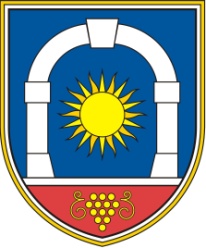 Občina KomenObčinski svetKomen 866223 KomenPREDLOG SKLEPAMag. Erik Modic, župan